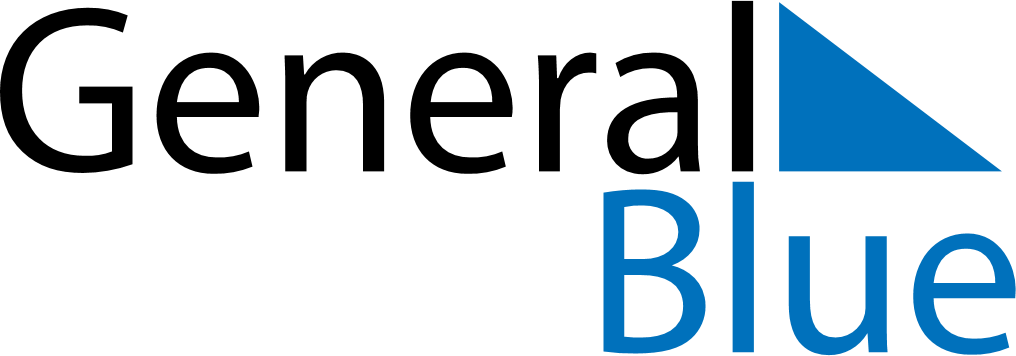 June 2024June 2024June 2024June 2024June 2024June 2024June 2024Chinook, Montana, United StatesChinook, Montana, United StatesChinook, Montana, United StatesChinook, Montana, United StatesChinook, Montana, United StatesChinook, Montana, United StatesChinook, Montana, United StatesSundayMondayMondayTuesdayWednesdayThursdayFridaySaturday1Sunrise: 5:19 AMSunset: 9:10 PMDaylight: 15 hours and 51 minutes.23345678Sunrise: 5:18 AMSunset: 9:11 PMDaylight: 15 hours and 53 minutes.Sunrise: 5:17 AMSunset: 9:12 PMDaylight: 15 hours and 54 minutes.Sunrise: 5:17 AMSunset: 9:12 PMDaylight: 15 hours and 54 minutes.Sunrise: 5:17 AMSunset: 9:13 PMDaylight: 15 hours and 56 minutes.Sunrise: 5:16 AMSunset: 9:14 PMDaylight: 15 hours and 57 minutes.Sunrise: 5:16 AMSunset: 9:15 PMDaylight: 15 hours and 58 minutes.Sunrise: 5:15 AMSunset: 9:15 PMDaylight: 15 hours and 59 minutes.Sunrise: 5:15 AMSunset: 9:16 PMDaylight: 16 hours and 1 minute.910101112131415Sunrise: 5:15 AMSunset: 9:17 PMDaylight: 16 hours and 2 minutes.Sunrise: 5:14 AMSunset: 9:17 PMDaylight: 16 hours and 3 minutes.Sunrise: 5:14 AMSunset: 9:17 PMDaylight: 16 hours and 3 minutes.Sunrise: 5:14 AMSunset: 9:18 PMDaylight: 16 hours and 4 minutes.Sunrise: 5:14 AMSunset: 9:19 PMDaylight: 16 hours and 4 minutes.Sunrise: 5:14 AMSunset: 9:19 PMDaylight: 16 hours and 5 minutes.Sunrise: 5:14 AMSunset: 9:20 PMDaylight: 16 hours and 6 minutes.Sunrise: 5:14 AMSunset: 9:20 PMDaylight: 16 hours and 6 minutes.1617171819202122Sunrise: 5:14 AMSunset: 9:21 PMDaylight: 16 hours and 7 minutes.Sunrise: 5:14 AMSunset: 9:21 PMDaylight: 16 hours and 7 minutes.Sunrise: 5:14 AMSunset: 9:21 PMDaylight: 16 hours and 7 minutes.Sunrise: 5:14 AMSunset: 9:22 PMDaylight: 16 hours and 7 minutes.Sunrise: 5:14 AMSunset: 9:22 PMDaylight: 16 hours and 8 minutes.Sunrise: 5:14 AMSunset: 9:22 PMDaylight: 16 hours and 8 minutes.Sunrise: 5:14 AMSunset: 9:22 PMDaylight: 16 hours and 8 minutes.Sunrise: 5:14 AMSunset: 9:23 PMDaylight: 16 hours and 8 minutes.2324242526272829Sunrise: 5:15 AMSunset: 9:23 PMDaylight: 16 hours and 8 minutes.Sunrise: 5:15 AMSunset: 9:23 PMDaylight: 16 hours and 7 minutes.Sunrise: 5:15 AMSunset: 9:23 PMDaylight: 16 hours and 7 minutes.Sunrise: 5:15 AMSunset: 9:23 PMDaylight: 16 hours and 7 minutes.Sunrise: 5:16 AMSunset: 9:23 PMDaylight: 16 hours and 7 minutes.Sunrise: 5:16 AMSunset: 9:23 PMDaylight: 16 hours and 6 minutes.Sunrise: 5:17 AMSunset: 9:23 PMDaylight: 16 hours and 6 minutes.Sunrise: 5:17 AMSunset: 9:23 PMDaylight: 16 hours and 5 minutes.30Sunrise: 5:18 AMSunset: 9:22 PMDaylight: 16 hours and 4 minutes.